№_____ от «_____»________-20____г.АнкетаСоискателя вакантной должности по юридической специальности(соискатель с опытом работы)            Уважаемый соискатель! Мы не гарантируем Вам трудоустройство, но Ваша анкета будет хранится в нашем кадровом банке, и мы обязательно свяжемся с Вами, если у нас появится интересующая Вас вакансия.            Пожалуйста, заполняйте анкету ручкой разборчиво. Помните, искажение заносимых в анкету сведений может повлиять на принятие решение о приеме Вас на работу. Сохранение конфиденциальности  изложенной в анкете информации гарантируется.Фамилия, имя, отчество Соискателя___________________________________________________________________________Дата заполнения анкеты_______________________________________________________________1. С людьми, какого типа личности Вам работается лучше всего и почему?_____________________________________________________________________________________________________________________________________________________________________________________________________________________________________2. Какую должность Вы хотели бы занимать через пять лет?______________________________________________________________________________________________________________________________________________________________________________________________________________________________________3. Какими  своими достижениями Вы больше всего гордитесь?______________________________________________________________________________________________________________________________________________________________________________________________________________________________________4. Как Вы думаете, из каких пунктов будет состоять Ваша должностная инструкция?_______________________________________________________________________________________________________________________________________________________________________________________________________________________________________5. Что Вы сделаете для того, чтобы новая команда начала быстрее Вам доверять?__________________________________________________________________________________________________________________________________________________________________________6. Опишите компанию, которая была бы, по Вашему мнению, идеальной?_______________________________________________________________________________________________________________________________________________________________________________________________________________________________________7. Что привлекло Ваш интерес  к нашей компании?_______________________________________________________________________________________________________________________________________________________________________________________________________________________________________8. Как бы Вы хотели, чтоб ваша карьера развивалась в дальнейшем?________________________________________________________________________________________________________________________________________________________________________________________________________________________________________9. Какая корпоративная структура Вас привлекает – жестко структурированная или свободная?____________________________________________________________________________________________________________________________________________________________________________________________________________________________________________________________________________________________________________________________________________________10. О чем Вы мечтаете?_______________________________________________________________________________________________________________________________________________________________________________________________________________________________________________________________11. Кем бы Вы хотели стать?_______________________________________________________________________________________________________________________________________________________________________________________________________________________________________________________________12.Приходилось ли Вам иметь дело с конфликтами на работе?_________________________________________________________________________________________________________________________________________________________________________13. Какую последнюю книжку Вы прочитали?________________________________________________________________________________________________________________________________________________________________________14. Что Вам меньше всего нравилось в Вашей предыдущей работе?_______________________________________________________________________________________________________________________________________________________________________________________________________________________________________________________________15. Что Вы можете сделать для нас, чего не могут сделать другие кандидаты?_______________________________________________________________________________________________________________________________________________________________________________________________________________________________________________________________16. Какие три положительные характеристики мог бы дать Вам Ваш начальник?_____________________________________________________________________________________________________________________________________________________________________________________________________________________________________________________________17. Что плохого он мог бы о Вас сказать?_______________________________________________________________________________________________________________________________________________________________________________________________________________________________________________________________18. Какие цели Вы бы поставили  перед собой, если бы получили работу в нашей компании?_______________________________________________________________________________________________________________________________________________________________________________________________________________________________________________________________19. Приведите пример ситуации, когда Вы делали больше, чем от Вас требовалось?____________________________________________________________________________________________________________________________________________________________________________________________________________________________________________________________________________________________________________________________________________________20. Приходилось ли Вам работать с людьми, которые не выполняли своих обязанностей, и как Вы поступали в таких ситуациях?____________________________________________________________________________________________________________________________________________________________________________________________________________________________________________________________________________________________________________________________________________________21. Приходилось ли Вам критиковать кого-то или сообщать иную неприятную информацию?Каким образом?_____________________________________________________________________________________________________________________________________________________________________________________________________________________________________________________________________________________________________________________________________22.Расскажите о Вашей самой большой неудаче, и чему она Вас научила?____________________________________________________________________________________________________________________________________________________________________________________________________________________________________________________________________________________________________________________________________________________23.Что раздражает Вас в других людях? И как Вы с этим справляетесь?____________________________________________________________________________________________________________________________________________________________________________________________________________________________________________________________________________________________________________________________________________________24. Какие три черты характера, назвали бы Ваши друзья, говоря о Вас?_______________________________________________________________________________________________________________________________________________________________________________________________________________________________________________________________25.Чего Вам не хватает  на Вашей текущей работе?_______________________________________________________________________________________________________________________________________________________________________________________________________________________________________________________________26. Если бы начальник попросил Вас сделать что-то, с чем Вы были бы не согласны, что бы Вы сделали?____________________________________________________________________________________________________________________________________________________________________________________________________________________________________________________________________________________________________________________________________________________27. Как  Вы думаете, настоящего лидера надо бояться или любить?____________________________________________________________________________________________________________________________________________________________________________________________________________________________________28.Что Вы делаете, что бы развлечься?____________________________________________________________________________________________________________________________________________________________________________________________________________________________________29. Если бы Вы узнали, что компания, в которой Вы работаете, занимается чем-либо незаконным, например, мошенничествами, что бы Вы сделали?_____________________________________________________________________________________________________________________________________________________________________________________________________________________________________________________________________________________________________________________________30. Сколько раз в сутки стрелки часов совпадают?_______________________________________________________________________________________________________________________________________________________________________________________________________________________________________31.Какой из фильмов, которые Вы посмотрели за последний год, понравился вам больше всего?______________________________________________________________________________________________________________________________________________________________________________________________________________________________________32. Что бы Вы сделали, если бы Вам надо было к концу дня выполнить несколько задач, завершить которые невозможно?_____________________________________________________________________________________________________________________________________________________________________________________________________________________________________________________________________________________________________________________________33. Какими приемами и инструментами Вы пользуетесь, для самоорганизации?______________________________________________________________________________________________________________________________________________________________________________________________________________________________________________________________________________________________________________________________34. Опишите свою стратегию на первые 90 дней работы в нашей компании?_________________________________________________________________________________________________________________________________________________________________________________________________________________________________________35. Укажите предпочтительный уровень заработной платы?_________________________________________________________________________________________________________________________________________________________________________________________________________________________________________36. Укажите, какие области права Вас привлекают больше всего?_________________________________________________________________________________________________________________________________________________________________________________________________________________________________________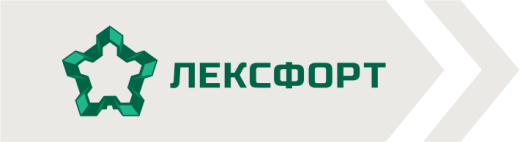 Маршала Жукова, 107, тел. 8-913-628-05-45 тел. (3812) 21-82-17, тел. (3812) 21-82-14http://www.lexfort.ru, e-mail: info@lexfort.ru